	UCLG-MEWA Membership Form	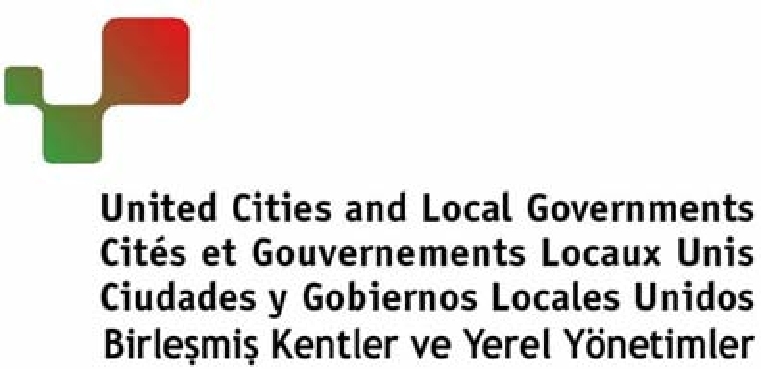 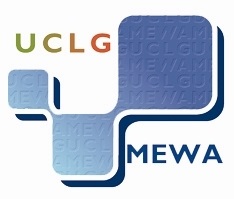      UCLG-MEWA Üyelik Başvuru Formu
Type of membership1: 
Üye türü1:
			    		              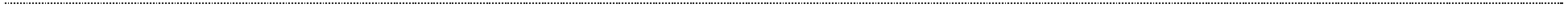 NAME OF THE CITY/ LOCAL GOVERNMENT/ CIVIL SOCIETY ORGANIZATION:KENTİN/YEREL YÖNETİMİN/ SİVİL TOPLUM KURULUŞUNUN ADI:Postal address:Posta adresi:City-Postcode:Posta kodu:Country:Ülke:Telephone (with country dialing code):Telefon (ülke ve alan kodu ile birlikte):Fax (with country dialing code):Faks (ülke ve alan kodu ile birlikte):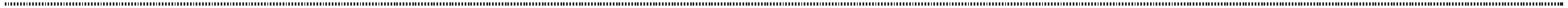 Email address:E-mail adresi:Website:Web adresi:Name of the Mayor / President:Belediye Başkanının/Başkanın adı:Name of Chief Executive/Director:Belediye Başkan Yardımcısı   / Genel Sekreter’in adı:Name of International Relations contact:Dış İlişkiler Müdürü / Sorumlusu’nun adı:Correspondence to be sent to (Name, function and postal address):Yazışmaların gönderileceği kişi (adı, görevi ve posta adresi):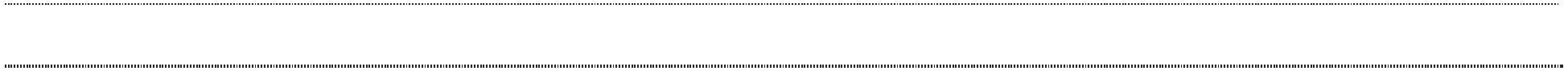 Telephone (with country dialing code):Telefon (ülke ve alan kodu ile birlikte):Fax (with country dialing code):Faks (ülke ve alan kodu ile birlikte):E-mail address:E-mail adresi:Population of the city:Kentin nüfusu:(Date of the census for this information):(Bu bilgiye kaynak olan nüfus sayımının tarihi):Desired date for membership to begin: Üyeliğin başlaması istenen tarih:Applies to join the World Organization of United Cities and Local Governments and approves its Constitution and Objectives.Yukarıda bilgileri verilen “Kent / Yerel Yönetim”, Birleşmiş Kentler ve Yerel Yönetimler Dünya Teşkilatı’na üye olmak için başvurur ve Teşkilatın Anatüzüğünü ve Hedeflerini onaylar.Done in (place):Yer: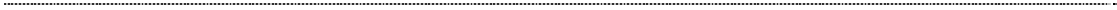 On (date):Tarih:Official stamp and signatureResmi mühür ve imzaPlease note:If your city/ local government/NGO becomes a member of UCLG-MEWA, it will be represented only in the UCLG-MEWA Governing Bodies, and membership fee will be paid only to UCLG-MEWA.If it becomes a member of UCLG, it may be represented in both UCLG and UCLG-MEWA Governing Bodies. In order that such membership may become effective, an additional membership fee, which will be transferred to UCLG, must be paid.Once completed, please return this form to the Secretariat of United Cities and Local Government – Middle East and West Asia Section at the address below: Not:1. 	UCLG-MEWA’ya üye olunduğunda, sadece UCLG-MEWA Yönetim Organları’nda temsil gerçekleşebilir ve sadece UCLG-MEWA’ya üyelik aidatı ödenir.UCLG’ye üye olunduğunda ise hem UCLG hem de UCLG-MEWA Yönetim Organlarında temsil gerçekleşebilir. Bu üyeliğin geçerlilik kazanması için UCLG’ye iletilmek üzere ilave bir üyelik aidatı daha ödenmesi gerekmektedir. Yukarıdaki formu doldurduktan sonra, lütfen aşağıdaki UCLG-MEWA – Birleşmiş Kentler ve Yerel Yönetimler Ortadoğu ve Batı Asya Bölge Teşkilatı adresine gönderiniz: 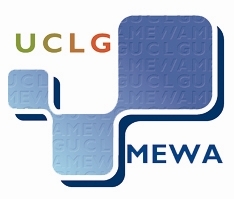 
Yerebatan Caddesi No:2 Sultanahmet 34110 Istanbul, TURKEY Tel: +90 212 511 10 10 Fax: +90 212 519 00 58 www.uclg-mewa.org                     uclg-mewa@uclg-mewa.org                             facebook.com/UCLGMEWA twitter.com/uclg_mewa              youtube.com/user/UCLGMEWA                            instagram.com/uclgmewa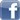 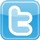 